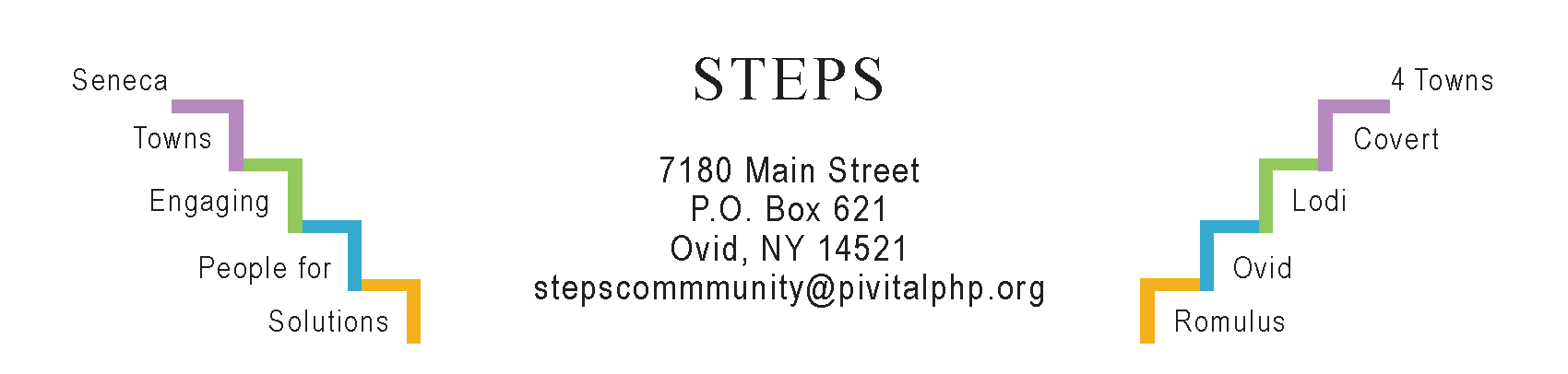 STEPS E3 Meeting MinutesMonday, 7/24 (6:30 pm) by ZoomAttendees: Ave Bauder, Tony Del Plato, Jean Currie, Magnolia Ariza-Nieto, Janet Lynch, Karel Titus, Deborah Puntenney, Theresa Lahr, Judy Mellgard, Jan Quarles.General Info / Reports (Ave)Creating Healthy Schools & Communities: The “Blender Bike” is making its way through the schools. Assessment of Complete Streets is coming. Willard Task Force: Open House at SS HS drew >100 people. Next session is possibly Sept 12. Deborah recommended Greg O’Connell to consult. Camp Babcock-Hovey in Ovid: NYS purchased it; Seneca County Bd of Supervisors will manage it and is forming an LDC. Sustainability (Karel) The Climate Smart Task Force met the application deadline for certification.EV charging stations to be installed near the library & town hall in Lodi. The Compost Task Force will report questionnaire results at next E3 mtg. Interlaken “Park for All Ages” (Tony): Amish builders Amos & Andy will submit bids for building a gazebo. Sign-making is in progress. Reviews & Updates (Ave)CCE extended the sale on “Earth Machine” composters.CCE’s Rain Barrel Workshop – 7/26. The barrels hold 35 gallons Lodi Community Garden – youth are active there this summerOvid Community Garden – Shelley & Dan Pletcher, Ann PassmoreSTEPS’ Resident Health Promotion Projects (RHPPs)“Yoga in the Parks:” Average attendance: 6 people at each of the 16 sessions. Last class was 8/10 with potluck brunch afterwards.  Girl Scouts’ Community Garden in the Ovid Federated Church yard. RISERS gathering on July 17 (6:30 pm) at Ovid Firehouse drew 29 people, enthusiastic about continuing STEPS work. Strong support for: community gardens, cooking sessions, yoga classes, finding a common venue for community activities, and establishing a local walking trail.  STEPS tabled on Aug 1 at “National Night Out” at the Rodman Lott Farm in Seneca Falls. Free transportation from Romulus in RTS buses.  Phase V (Theresa): In process of seeking funding for STEPS for July 2025. Upcoming Events / Action Items Mondays 8/14, 8/28 and 9/18 (1:30 pm): “Cash in Your Closet: Your Kids Don’t Want Your China,” Kitchen Tables @ STEPS led by Linda Pacelli Dixon.Tues, Aug 15 (3 pm): CCE’s Ag Tour w/SC Soil & Water, USDA & Farm Bureau. Ending at Boundary Breaks. Register at CCE’s website. (Ave) Sat, Aug 26 (9a-11a): “Nature Journaling for Teens & Adults” with Laurie Rubin. Lodi Rod & Gun Club. Bring a chair, hat, and journal.Fri, Sept 1 (12n): “Meet the Trees” at Lodi Point with Laurie Rubin. BYO lawn chairs. Sat, Sept 16: “Join in the Dance,” a STEPS RHPP. Contradance at Brook Barn, 8228 Route 96, Interlaken. Lesson for beginners at 6 pm; dance from 7-9 pm. Sat, Oct 14 (9a-1p) STEPS’ Annual Day of Service. If you’d like to participate or have an idea for a project, please contact Jan Quarles: jquarles@pivitalphp.orgMon, Oct 30 (time TBA) Kitchen Table @ STEPS: Hannah Farley on cancer screenings. Tu, Nov 14 (6:30 pm) RISERS Quarterly Gathering at STEPS’ office.Mon, August 28 (6:30 pm) by Zoom will be our next E3 meeting